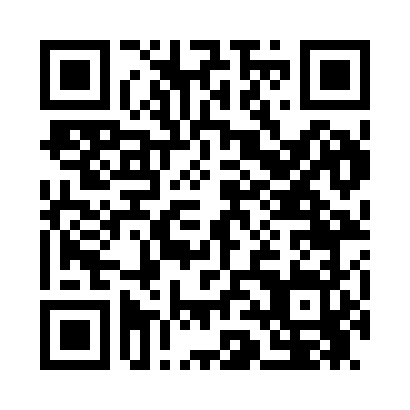 Prayer times for Coos Canyon, Maine, USAWed 1 May 2024 - Fri 31 May 2024High Latitude Method: Angle Based RulePrayer Calculation Method: Islamic Society of North AmericaAsar Calculation Method: ShafiPrayer times provided by https://www.salahtimes.comDateDayFajrSunriseDhuhrAsrMaghribIsha1Wed3:585:3212:404:367:489:222Thu3:565:3012:394:367:499:243Fri3:545:2912:394:377:519:264Sat3:525:2712:394:377:529:275Sun3:505:2612:394:377:539:296Mon3:485:2512:394:387:549:317Tue3:475:2312:394:387:559:338Wed3:455:2212:394:397:579:349Thu3:435:2112:394:397:589:3610Fri3:415:2012:394:397:599:3811Sat3:395:1812:394:408:009:3912Sun3:385:1712:394:408:019:4113Mon3:365:1612:394:408:029:4314Tue3:345:1512:394:418:049:4515Wed3:325:1412:394:418:059:4616Thu3:315:1312:394:428:069:4817Fri3:295:1212:394:428:079:5018Sat3:285:1112:394:428:089:5119Sun3:265:1012:394:438:099:5320Mon3:245:0912:394:438:109:5521Tue3:235:0812:394:448:119:5622Wed3:225:0712:394:448:129:5823Thu3:205:0612:394:448:139:5924Fri3:195:0512:394:458:1410:0125Sat3:175:0412:404:458:1510:0226Sun3:165:0412:404:458:1610:0427Mon3:155:0312:404:468:1710:0528Tue3:145:0212:404:468:1810:0729Wed3:135:0212:404:468:1910:0830Thu3:115:0112:404:478:2010:1031Fri3:105:0012:404:478:2110:11